‘Een Duurzaam alternatief’ RES Westfriesland.Inleiding: RES Noord-Holland Noord/ WestfrieslandAls VVD nemen we verantwoordelijkheid voor volgende generaties en komen we afspraken na. Voortkomend uit het Parijsakkoord en het Klimaatakkoord, zal de energietransitie nu op lokaal niveau vorm krijgen in Regionale Energie-Strategieën (RES). Ook Westfriesland zal verantwoordelijkheid nemen en meedoen aan de energietransitie. Dit zonder aantasting van kostbare landbouw -en bouwgrond. Als het aan de VVD ligt gaan we daarbij uit van een redelijke, doch realistische bijdrage: de nationale doelstelling van 49% CO2-reductie in 2030 (t.o.v. 1990) spiegelen we aan de energievraag van Westfriesland in 2030 (niet meer en niet minder). Daarbij hanteren we 7 uitgangspunten:We zijn realistisch: we beperken onszelf niet tot alleen zon en wind, maar kijken ook naar alternatieven zoals energiebesparing, geothermie, drijvende zonneparken, kernenergie of waterstof. Zo blijft er ruimte voor innovatie met als einddoel 2050 (en niet 2040).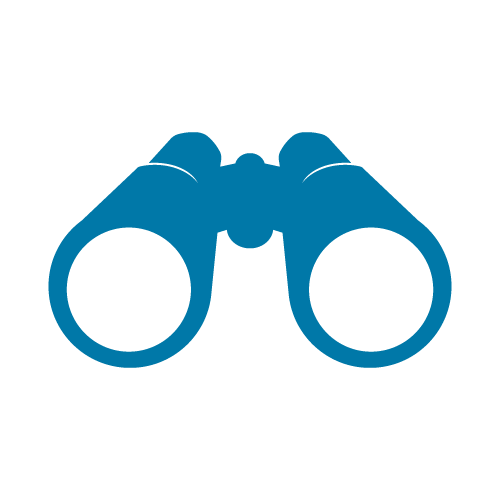 We stellen bewoners centraal: Participatie van bewoners is cruciaal want alleen met draagvlak volgt succes. We steunen verfrissende ideeën van bewoners en bedrijfsleven voor de energietransitie. Lokale initiatieven worden omarmd als integraal onderdeel van de RES, zoals bijvoorbeeld energie-coöperaties met meer dan 60 zonnepanelen.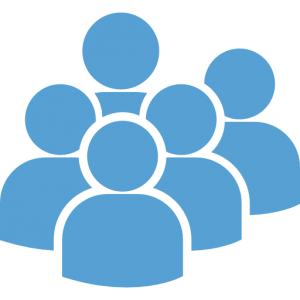 We houden het betaalbaar: We geven ondernemers en bewoners zo veel mogelijk ruimte om hun energiebehoefte zelf in te vullen. Daarbij vertrouwen we erop dat de markt zelf met de meest efficiënte oplossing komt. De lokale overheid ondersteunt waar nodig, maar houdt daarbij de totale kosten op regionaal niveau scherp in de gaten.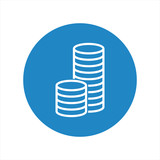 We houden het behapbaar: We pinnen onszelf niet vast, maar doen het stap-voor-stap. We beginnen daar waar draagvlak is, op locaties langs bijvoorbeeld rijkswegen of op bedrijventerreinen. In de uitvoering zal elke 2 jaar worden geëvalueerd en worden bijgestuurd, om zo in te spelen op nieuwe ontwikkelingen en kansen te benutten.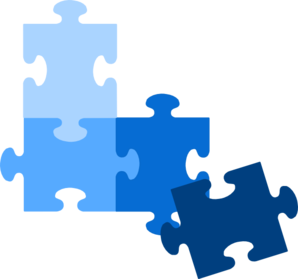 We blijven nuchter: We doen wat kan, maar rekenen onszelf niet rijk. Om verassingen te voorkomen, baseren we zoekgebieden voor het aansluiten van zon, wind en andere energiebronnen op bestaande bestemmingsplannen. Als betrouwbare overheid toetsen we op realistische inpassing in het landschap en komen we afspraken na. 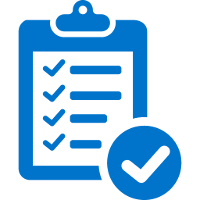 We doen het niet alleen: De regio Westfriesland is geen eiland, maar sterk verbonden met andere regio’s. We staan nadrukkelijk open voor slimme, innovatieve ideeën en willen op basis van gelijkwaardigheid graag samenwerken met andere regio’s, waarin van ieder een eerlijke, redelijke bijdrage mag worden verwacht. 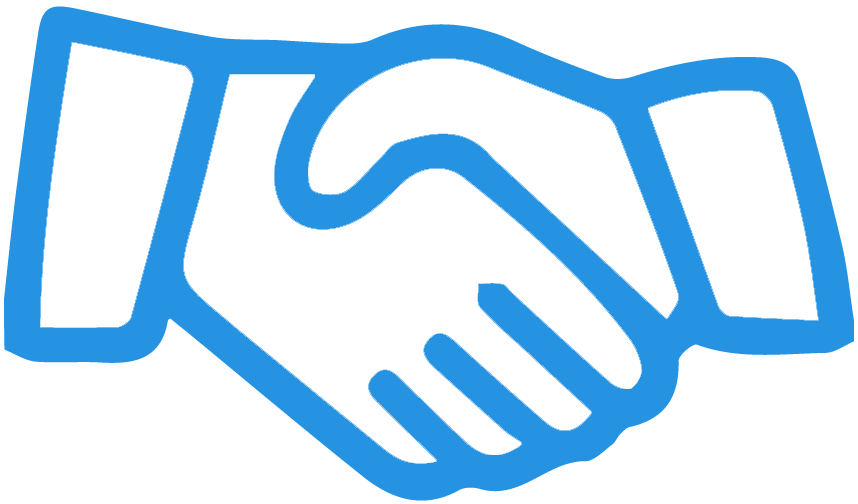 We gaan er zelf op vooruit: De energietransitie vraagt om investeringen die zich moeten terugverdienen, ook na 2030. Als het aan de VVD ligt vloeien lokale investeringen dan ook zo veel mogelijk 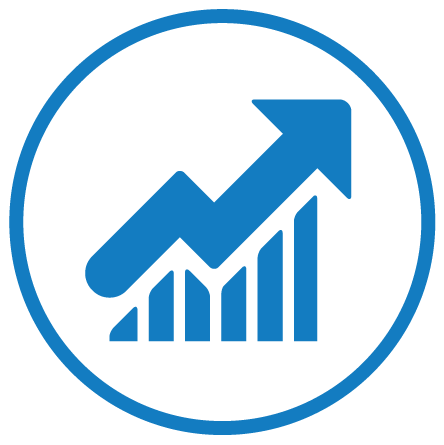 terug naar Westfriese inwoners, ondernemers en agrariërs en wordt ingezet op versterking van de lokale economie en werkgelegenheid. Feiten en Kaders vanuit de bronnen extern:Om het Parijsakkoord te halen moet op grond van EU-doelstellingen voor 2030 de Nederlandse CO2-uitstoot dalen met -49% (t.o.v. 1990), wat in het Klimaatakkoord is vertaald in een reductie van 20,2 Mton CO2 voor onze elektriciteitsvraag, waarbij straks 70% van onze opgewekte elektriciteit uit hernieuwbare bronnen moet komen. Hiervoor moet 49TWh komen van wind op zee, 7,5TWh van zon op dak en zal 35TWh aan stroom worden opgewekt door hernieuwbaar op land (wind op land en zon >15kW). Deze opgave gaat ervan uit dat niet alleen de bestaande elektriciteitsmix schoner wordt, maar ook de toenemende elektrificatie van de gebouwde omgeving, mobiliteit en industrie is daarin meegenomen. In Noord Holland Noord wordt nu al 2,2TWh hernieuwbaar opgewekt, waarvan 1,9TWh wind (85%), 0,3 TWh zon (15%), daar komt nog 2,0TWh bij zoals in de concept-RES beschreven, die dan een bijdrage zal leveren aan de extra 35TWh (ongeveer 6% van Nederland). Verdeeld over de regio’s voor 2030, is de voorziene opgave dan als volgt voor hernieuwbare opwek:Kop van Noord-Holland			- 2,5 TWhWestfriesland					- 1,2 TWhRegio Alkmaar					- 0,5 TWhTotaal						- 4,2 TWhIn Westfriesland wordt al 0,2 TWh opgewekt met zon/wind. In 2030 zou ruim 1,0 TWh extra hernieuwbaar moeten worden opgewekt. Een opwek van 1,2TWh staat in verhouding gelijk aan het totale elektriciteitsvraag van 430.000 huishoudens (vergelijkbaar met de opwek van windpark Wieringermeer met 99x3MW turbines). Westfriesland bestaat uit zeven gemeenten met samen ongeveer 250.000 inwoners. 1TWh vertaalt zich in 50-130 windturbines op land (van respectievelijk 3-5,6MW) of 1.100-1.500ha zonneweiden (respectievelijk 1620-2200 voetbalvelden). Over de duim kost wind (excl. onderhoud) 1mio/MW, zon 500k/MW om te bouwen, maar wind levert per MW meer energie op over het jaar heen. Per eenheid opgewekte energie zijn kosten (incl. onderhoud) over de gehele levensduur voor zonPV/wind vergelijkbaar op land en kan worden uitgegaan van 40€/MWh.In Westfriesland verwacht Liander voor 6 stations capaciteit te moeten verhogen, vanwege zon op dak, zonneweides (opwek), elektrisch rijden en glastuinbouw (vraag). Ga uit van minimaal 5 jaar voor de bouw van een station en vergeet niet dat ook de infrastructuur ruimtelijke impact heeft. Een goede combinatie (in MW, liefst 1:1) van zon en wind zorgt voor een efficiënter gebruik van het elektriciteitsnet en verlaagt tevens de netkosten. Dit komt omdat wind- en zonne-energie op andere momenten energie opwekken. Bedenk dat de realisatie van zonneweides bij windpark Wieringermeer bijvoorbeeld interessant kan zijn. Een tekort aan netcapaciteit is zonde, maar batterij-opslag biedt uitkomsten. Meer Achtergrond:Energie-Regio Noord-Holland NoordPBL - Systematiek Monitoring RESDoorrekening KlimaatakkoordWestfriese Ateliers